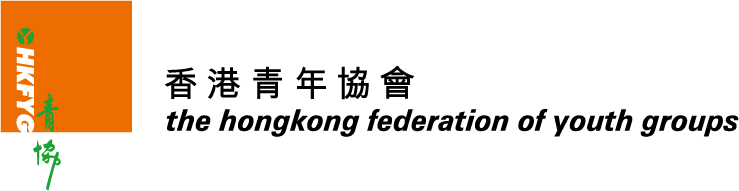 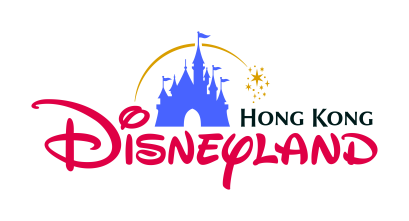 Disney Friends for Change 2018年青年資助計劃使用*相片/短片同意書本人 同意 香港迪士尼及香港青年協會將 *本人／敝子弟						（姓名）於											活動中所拍攝的 *相片/短片供 香港迪士尼及香港青年協會作推廣服務之用。簽名：								姓名：								日期：								*請刪去不適用者Disney Friends for Change 2018年青年資助計劃使用*相片/短片同意書本人 同意 香港迪士尼及香港青年協會將 *本人／敝子弟							（姓名）於											活動中所拍攝的 *相片/短片供 香港迪士尼及香港青年協會作推廣服務之用。簽名：								姓名：								日期：								*請刪去不適用者